Event DetailsCatering DetailsOn the Day Medical / Emergency ContactsOther BCLGA Officials at EventOther InformationInformation for Participants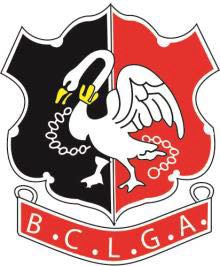 Buckinghamshire County Ladies Golf AssociationRISK ASSESSMENT FORM FOR EVENTSNameNameDateDateVenueVenueBCLGA OrganiserNameBCLGA OrganiserEmailBCLGA OrganiserMobileVenue ContactNameVenue ContactEmailVenue ContactMobileCatering IncludedCatering IncludedSpecial Dietary Needs CompletedSpecial Dietary Needs CompletedCatering ContactNameCatering ContactEmailCatering ContactMobileVenue On the Day ContactNameVenue On the Day ContactTelVenue On the Day ContactMobileVenue Defibrillator LocationVenue Defibrillator LocationOn the Day First AiderNameOn the Day First AiderMobileName of BCLGA contact with access to ICE contact details for playersName of BCLGA contact with access to ICE contact details for playersName of BCLGA contact with access to ICE contact details for playersBCLGA ICE contactNameBCLGA ICE contactMobileIf junior (under 18) players involved (except as part of a club team), name of BCLGA Junior Committee member with access to junior database and profile forms for dietary/medical/emergency contact details.If junior (under 18) players involved (except as part of a club team), name of BCLGA Junior Committee member with access to junior database and profile forms for dietary/medical/emergency contact details.If junior (under 18) players involved (except as part of a club team), name of BCLGA Junior Committee member with access to junior database and profile forms for dietary/medical/emergency contact details.BCLGA Junior ContactNameBCLGA Junior ContactMobileRole – County PresidentNameNameRole – County PresidentMobileMobileRole – County CaptainNameNameRole – County CaptainMobileMobileRole – Match RefereeNameNameRole – Match RefereeMobileMobileRoleNameRoleMobileCode Numbers for exit gateCode Numbers for exit gateCode Numbers for on course toiletsCode Numbers for on course toiletsSpecific Information about use of clubhouse / locker roomsSpecific Information about use of clubhouse / locker roomsInformation about car parkingInformation about car parkingOn course areas that can be hazardous – please detailA course risk assessment must be completed before the event, either by a BCLGA official or using details supplied by the host venue.On course areas that can be hazardous – please detailA course risk assessment must be completed before the event, either by a BCLGA official or using details supplied by the host venue.Location(s) of ball spotters / play controllersLocation(s) of ball spotters / play controllersRefereeNameRefereeMobileFollowing details to be documented and included in event information sent to participants.Copies of details to be available at registration for playersName and Contact details of organiserCode numbers for locker rooms/toiletsDetails about use of clubhouse, locker rooms, car parkingInformation about on course hazardsLocation of ball spotters, referee contact detailsScoring arrangements